HIGHFIELD PRIMARY SCHOOL
Parents Teachers Association
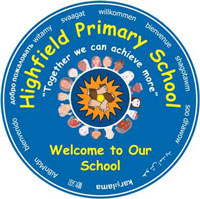 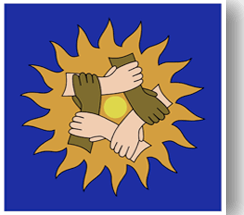 Saturday 23rd January 2021
6pm on ZoomMINUTESAttendees: Angela Brookes (Co-Chair); Siobhan Sweeney (Co-Chair/Treasurer); Cey Aristides (Vice Chair), Andre Theodorou (Communication Officer); Sarah Strong (Secretary - Minutes).Apologies: Eleni Polycarpou (Health & Safety/Social Media)Introduction
Today was a brief catch up to check in with each other and discuss the ongoing school closure due to Covid-19.  We will continue to host meetings online until further notice.2021 Matters ArisingActions:Community idea (not fundraising)Andre circulated a Bake-Off idea that other local schools are doing.   This would be good for Highfield families to keep connected to FOH without any pressure of fundraising:Participants will bake whatever they like and send their final pics to FOHWe will shortlist the top 10 and then send those to Mr WilsonWe’d ask Mr Wilson to choose the top 5Winners would each be sent a £10 voucher from Creams, Enfield who have donated this to spend on takeaway goodsPoster has been created by Andre’s daughter for a different event, so we can amend this slightly to use for HighfieldAgreed deadline for photos: Monday 8th February 2021 NB: this can potentially lead into creating a Highfield cookbook for fundraising purposes. To be discussed at future meetings.Calendar’sThese are ready for families but due to Covid/school closure we have been unable to get them to parents. Cey is happy to hand them out from the school gates over a few days so parents can collect them, but we need to check how we can do this safely and that Mr Wilson agrees.Andre to circulate her daughter’s poster so we can amend slightly before sending to the parents.Andre to email Mr Wilson to check he’s happy to proceed. Andre to email Mr Wilson Annual General MeetingAnnual General MeetingAll Trustee positions are available for other parents to nominate themselves:ChairVice ChairTreasurerCommunication OfficeSocial Media/Health & SafetySecretaryWe particularly need to push positions for Chair, Treasurer and Social Media/Health & Safety.  Angela has changed jobs at work which is much more demanding of her time.  Siobhan’s and Eleni’s sons are leaving Highfield at the end of this school year.Agreed date of AGM: Monday 22nd February 2021 (via Zoom)Siobhan to send WhatsApp message to FOH/class rep groups 2021 Fundraising (left on Minutes from November 2020 meeting)We will aim for raising little and often. Unlikely to have school fare so we want to focus on smaller events to raise money for 2021 Christmas presents.